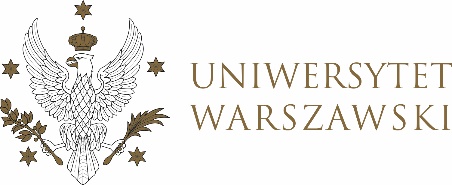 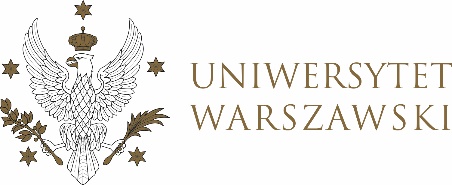 PROJEKTUCHWAŁA NR 36/2023RADY DYDAKTYCZNEJ DLA KIERUNKÓW STUDIÓW BEZPIECZEŃSTWO WEWNĘTRZNE, EUROPEISTYKA – INTEGRACJA EUROPEJSKA, ORGANIZOWANIE RYNKU PRACY, POLITOLOGIA, POLITYKA SPOŁECZNA, STOSUNKI MIĘDZYNARODOWE, STUDIA EUROAZJATYCKIEz dnia 20 kwietnia 2023 r.w sprawie zasad rekrutacji na rok akademicki 2023/2024 na studia 
II stopnia na kierunku polityka publiczna 
oraz harmonogramu rekrutacji na rok akademicki 2023/2024 na studia II stopnia na kierunku polityka publicznaNa podstawie § 68 ust. 2 Statutu Uniwersytetu Warszawskiego (Monitor UW
z 2019 r. poz. 190) oraz § 5 ust. 1 pt. 2 Regulaminu studiów na Uniwersytecie Warszawskim (Monitor UW z 2019 r. poz. 186) Rada Dydaktyczna postanawia, co następuje:§ 1	Rada Dydaktyczna proponuje zasady rekrutacji na rok akademicki 2023/2024 na studia II stopnia na kierunku polityka publiczna zgodne z załącznikiem nr 1 do uchwały.§ 2	Rada Dydaktyczna proponuje harmonogram rekrutacji na rok akademicki 2023/2024 na studia II stopnia na kierunku polityka publiczna zgodnie z załącznikiem 
nr 2.§ 3Uchwała wchodzi w życie z dniem podjęcia.Przewodniczący Rady Dydaktycznej: M. RaśZałącznik nr 1z dnia 20.04.2023 do uchwały nr 36/2023 Rady Dydaktycznej dla kierunkówBezpieczeństwo wewnętrzne, Europeistyka – integracja europejska,Organizowanie rynku pracy, Politologia, Polityka społeczna, Stosunki międzynarodowe,Studia euroazjatyckieZASADY REKRUTACJI OTWARTEJKierunek studiów: polityka publicznaPoziom kształcenia: drugiego stopniaProfil kształcenia: ogólnoakademickiForma studiów: stacjonarneCzas trwania: 2 lata 1) Zasady kwalifikacji Próg kwalifikacji: 35 pkt.a) Kandydaci z dyplomem uzyskanym w PolsceO przyjęcie na pierwszy rok studiów drugiego stopnia mogą ubiegać się osoby, które uzyskały dyplomlicencjata, magistra, inżyniera lub dyplom równoważny.Kandydaci będą kwalifikowani na podstawie rozmowy kwalifikacyjnej przeprowadzonej w oparciu o artykuł naukowy, który zostanie podany do wiadomości kandydatów na stronie IRK.Sposób przeliczania punktów:Podczas rozmowy kwalifikacyjnej kandydat może uzyskać maksymalnie 60 punktów w wyniku oceny następujących predyspozycji i umiejętności:analizy zawartości merytorycznej tekstu w kontekście uwarunkowań politycznych, historycznych, ekonomicznych, społecznych i kulturowych omawianego zjawiska - 0-20 pkt.rozumienia przyczyn przebiegu oraz prognozowania zjawiska omówionego w tekście - 0-20 pkt.posługiwania się kategoriami z zakresu polityki publicznej - 0-20 pkt.b) Kandydaci z dyplomem zagranicznymObowiązują takie same zasady, jak dla kandydatów z dyplomem uzyskanym w Polsce.2) Sprawdzenie kompetencji kandydatów do studiowania w języku polskim Kandydaci z dyplomami zagranicznymi, którzy nie posiadają honorowanego przez UW dokumentu potwierdzającego znajomość języka polskiego co najmniej na poziomie B2, muszą uzyskać potwierdzenie znajomości języka w trakcie rozmowy kwalifikacyjnej. Pozytywny wynik postępowania kwalifikacyjnego stanowi potwierdzenie posiadania kwalifikacji do studiowania w języku polskim.Załącznik nr 2z dnia 20.04.2023 do uchwały nr 36/2023 Rady Dydaktycznej dla kierunkówBezpieczeństwo wewnętrzne, Europeistyka – integracja europejska,Organizowanie rynku pracy, Politologia, Polityka społeczna, Stosunki międzynarodowe,Studia euroazjatyckieHARMONOGRAM REKRUTACJI OTWARTEJKierunek studiów: polityka publicznaPoziom kształcenia: drugiego stopniaProfil kształcenia: ogólnoakademickiForma studiów: stacjonarneCzas trwania: 2 lata* w przypadku niewypełnienia limitu miejsc w I turze** w tym również sprawdzająca znajomość języka polskiego (o ile dotyczy kandydata)Tura rekrutacjiPoczątek rejestracjiKoniec rejestracjiRozmowa kwalifikacyjna** Zatwierdzenie wynikówOgłoszenie wyników Przyjmowanie dokumentówI tura06.06.202319.07.202325-26.07.202327.07.202328.07.2023I termin: 31.07-02.08.2023w przypadku niewypełnienia limitu miejsc:II termin: 03-04.08.2023w przypadku niewypełnienia limitu miejsc:III termin: 07-08.08.2023kolejne terminy wyznaczone przez komisję rekrutacyjnąII tura*17.08.202311.09.202319-20.09.202321.09.202322.09.2023I termin: 25-26.09.2023w przypadku niewypełnienia limitu miejsc:II termin: 27-28.09.2023